TERMO DE ADESÃO Nº 02/2018ESTIMATIVA DE DEMANDA PARA ATA DE registro de preço para PRESTAÇÃO DE SERVIÇOS de soluções de Gestão de Atendimento e Agendamento ao público, para os órgãos da administração direta e indireta do município de são paulo.EstimativaJUSTIFICATIVA DA NECESSIDADE DOS QUANTITATIVOS:SOLICITANTEPara atendermos as exigências do Tribunal de Contas do Municipío é importante que seja indicada a efetiva relação entre a quantidade requerida e a real necessidade  dos órgãos.Necessário informar : A realidade atual da secretaria que justifique o quantitativo apontado com a  demanda;Obs.: Ainda que o órgão não apresente interesse, por gentileza enviar a estimativa zeradaDÚVIDAS NO PREENCHIMENTO ENTRAR EM CONTATO NOS SEGUINTES TELEFONES: 3396-9139  /  3396-9722 DescriçãoQuantidade(s)Módulo de Agendamento de ServiçosMódulo de Gerenciamento e Gestão de UsuáriosMódulo de RelatórioMódulo de SupervisãoMódulo de Sala de SituaçãoMódulo de AtendimentoMódulo de AutoatendimentoMódulo de Computação CognitivaServiço de hospedagem da aplicação e dados em Data CenterTVs de 40’ com suporte de fixação Mini PC’s acoplado (utilizados como painéis de senha)Impressoras térmicasTeclados de pesquisa de satisfação multi avaliaçãoLeitores de código de barras/QR codeTotens de autoatendimentoTotens emissores de senhaServidores LocaisHoras de integração e customização (h/h) (sob demanda)ÓrgãoResponsávelCargoDepto./DivisãoTelefoneFaxE-mail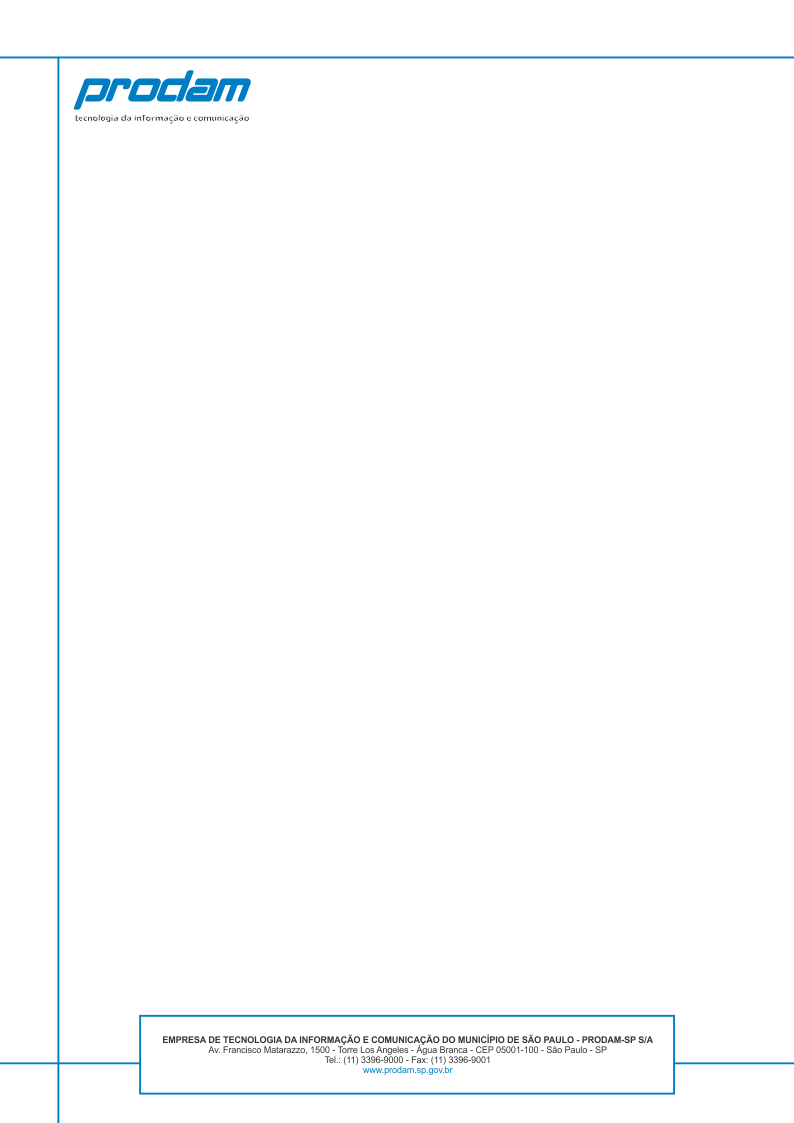 